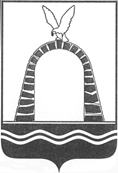 АДМИНИСТРАЦИЯ ГОРОДА БАТАЙСКАПОСТАНОВЛЕНИЕ от 23.04.2024 № 1226г. БатайскОб утверждении отчета о реализациии оценки бюджетной эффективностимуниципальной программы города Батайска«Доступная среда» за 2023 годРуководствуясь постановлениями Администрации города Батайска от 30.10.2018 № 170 «Об утверждении Положения о порядке разработки, реализации и оценки эффективности муниципальных программ города Батайска», от 21.11.2018 № 295 «Об утверждении Методических рекомендаций по разработке и реализации муниципальных программ города Батайска», в соответствии с постановлением Администрации города Батайска от 27.11.2018 № 358 «Об утверждении муниципальной программы города Батайска «Доступная среда», на основании решения Коллегии Администрации города Батайска от 29.02.2024 № 2 «Об утверждении отчета о реализации и оценки бюджетной эффективности муниципальной программы города Батайска «Доступная среда» за 2023 год», Администрация города Батайска постановляет:1. Утвердить отчет о реализации и оценки бюджетной эффективности муниципальной программы города Батайска «Доступная среда» за 2023 год согласно приложению.2. Разместить отчет о реализации и оценки бюджетной эффективности муниципальной программы города Батайска «Доступная среда» за 2023 год на официальном сайте Администрации города Батайска в информационно-телекоммуникационной сети Интернет.3. Настоящее постановление подлежит включению в регистр муниципальных нормативных правовых актов Ростовской области.4. Контроль за исполнением настоящего постановления возложить на и.о. заместителя главы Администрации города Батайска по социальным вопросам Ерохину Л.И.И.о. главы Администрации города Батайска                                                                                    Т.Г. ЕрмиловаПостановление вноситУправление социальной защитынаселения города БатайскаУправление социальной защиты населения города БатайскаОТЧЕТ О РЕАЛИЗАЦИИ И ОЦЕНКИ БЮДЖЕТНОЙ ЭФФЕКТИВНОСТИ МУНИЦИПАЛЬНОЙ ПРОГРАММЫ ГОРОДА БАТАЙСКА «ДОСТУПНАЯ СРЕДА» ЗА 2023 ГОДСОДЕРЖАНИЕКонкретные результаты, достигнутые за отчетный период.1.1. Основные результаты, достигнутые в отчетном году;1.2. Характеристика вклада основных результатов  в решение задач и  достижение целей муниципальной программы.Результаты реализации основных мероприятий подпрограмм, а также сведения о достижении контрольных событий.2.1. Перечень основных мероприятий подпрограмм выполненных и невыполненных в установленные сроки.2.2. Перечень контрольных событий, выполненных и невыполненных  в установленные сроки согласно плану реализации.Анализ факторов, повлиявших на ход реализации муниципальной программы.Сведения об использовании бюджетных ассигнований и внебюджетных средств на выполнение основных мероприятий подпрограмм.Сведения о достижении значений показателей (индикаторов) муниципальной программы, подпрограмм муниципальной программы.Информация о результатах оценки бюджетной эффективности муниципальной программы.Предложения по дальнейшей реализации  муниципальной программы.Информация о внесенных ответственным исполнителем изменениях в муниципальную программу.Приложения к отчету о реализации и бюджетной эффективности муниципальной программы города Батайска «Доступная среда» за 2023 год:1) Сведения о выполнении основных мероприятий подпрограмм муниципальной программы, а также контрольных событий, муниципальной программы за 2023 год (таблица № 1).2) Сведения об использовании бюджетных ассигнований и внебюджетных средств на реализацию муниципальной программы за 2023 год (таблица № 2).3) Сведения о достижении значений показателей (индикаторов) муниципальной программы, подпрограмм муниципальной программы (таблица № 3).4) Информация о возникновении экономии бюджетных ассигнований на реализацию основных мероприятий подпрограмм муниципальной программы, в том числе в результате проведения закупок, при условии его исполнения в полном объеме в отчетном году (таблица № 4).5) Отчет об исполнении плана реализации муниципальной программы «Доступная среда» за отчетный период (таблица № 5).6). Информация о соблюдении условий софинансирования расходных обязательств муниципального образования «Город Батайск» при реализации основных мероприятий подпрограмм муниципальной программы в отчетном году (таблица № 6).7) Информация о расходах за счет средств, полученных от предпринимательской и иной приносящей доход деятельности, муниципальных бюджетных и автономных учреждений муниципального образования «Город Батайск» в отчетном году (таблица № 7).8). Информация об основных мероприятиях, финансируемых за счет средств местного бюджета, безвозмездных поступлений в местный бюджет и местных бюджетов, выполненных в полном объеме (таблица № 8).I. Конкретные результаты, достигнутые за отчетный период.Целью муниципальной программы города Батайска «Доступная среда» является обеспечение беспрепятственного доступа к приоритетным объектам и услугам в приоритетных сферах жизнедеятельности инвалидов и других маломобильных групп населения (людей, испытывающих затруднения при самостоятельном передвижении, получении услуг, необходимой информации) на территории города Батайска в соответствии с меняющимися запросами населения и перспективными задачами развития города.Основные результаты, достигнутые в отчетном году:Полномочия по исполнению мероприятия «выплата компенсаций инвалидам страховых премий по договорам обязательного страхования гражданской ответственности владельцев транспортных средств по основному мероприятию 2.1.» прекращены с 01 января 2022 года, в связи с их передачей на исполнение в Пенсионный фонд Российской Федерации, других мероприятий в отношении УСЗН г. Батайска не установлено.Характеристика вклада основных результатов в решение задач и достижение целей муниципальной программы:Реализация основных мероприятий, а также проведение внепрограммных мероприятий позволяет формировать положительное отношение инвалидов и других маломобильных групп населения к условиям беспрепятственного доступа к получаемым услугам и объектам в приоритетных сферах жизнедеятельности инвалидов и других маломобильных групп населения.Создание доступной среды для инвалидов позволит им реализовывать свои права и основные свободы, что будет способствовать их полноценному участию в жизни города, общества, страны.Обеспечение доступной среды для инвалидов и других маломобильных групп населения является одной из важнейших социально-экономических задач, которые затрагивают права и потребности миллионов граждан страны и необходимость решения которых вытекает из требований законодательства Российской Федерации.С учетом текущего состояния доступности объектов и услуг для инвалидов и других маломобильных групп населения целью Программы стало  обеспечение беспрепятственного доступа к приоритетным услугам в приоритетных сферах жизнедеятельности инвалидов и других маломобильных групп населения (людей, испытывающих затруднения при самостоятельном передвижении, получении услуг, необходимой информации) на территории города Батайска.Для достижения поставленной цели необходимо решение следующей основной задачи:Формирование к 2030 году условий для беспрепятственного доступа к объектам и услугам в приоритетных сферах жизнедеятельности инвалидов и других маломобильных групп населения;Поэтапное решение основных задач постепенно вносят соответствующий вклад в достижение главной цели программы - создание доступной среды для инвалидов для реализации своих прав и свобод, и их полноценному участию в жизни страны.II. Результаты реализации основных мероприятий подпрограмм,а также сведения о достижении контрольных событий.Муниципальная программа города Батайска «Доступная среда» с 01 января 2022 года включает в себя 1 подпрограмму:- Подпрограмма 1 «Адаптация приоритетных объектов социальной, транспортной и инженерной инфраструктуры для беспрепятственного доступа и получения услуг инвалидами и другими маломобильными группами населения».Подпрограмма предусматривает наиболее приоритетные направления государственной политики по формированию условий для беспрепятственного доступа к приоритетным услугам и объектам социальной инфраструктуры, в особенности доступа к ним детьми-инвалидами.Перечень основных мероприятий подпрограмм выполненных и невыполненных в установленные сроки:Подпрограммы муниципальной программы состоят из основных мероприятий, которые отражают актуальные и перспективные направления государственной политики в сфере обеспечения доступной среды для жизнедеятельности инвалидов и других маломобильных групп населения.В рамках реализации Подпрограммы 1 «Адаптация приоритетных объектов социальной, транспортной и инженерной инфраструктуры для беспрепятственного доступа и получения услуг инвалидами и другими маломобильными группами населения» в отчетном году деятельность, направленная на обеспечение беспрепятственного доступа инвалидов и других маломобильных групп населения к объектам социальной инфраструктуры не осуществлялась, в связи с тем, что адаптационные мероприятия объектов социальной инфраструктуры в виде проведения работ по адаптации объектов для инвалидов и других МГН в сферах образования, культуры и социальной защиты населения были проведены в период с 2013 по 2017 годы, тем самым обеспечив доступностью своих зданий для инвалидов и МНГ. Такими объектами являются общеобразовательные учреждения (школы, лицеи, гимназии), учреждения культуры (дворцы культуры, музыкальные и художественные школы, библиотеки).Подпрограмма имеет 4 основных мероприятия, по которым главными распорядителями бюджетных средств, являющихся участниками программы в 2023 году не было запланировано лимитов бюджетных обязательств на их реализацию. По мероприятия, предусматривающим адаптацию объектов здравоохранения, мероприятия реализованы частично путем проведения выборочного ремонта зданий поликлиник, проведенного в рамках выделенных лимитов на работы по адаптации, который осуществлялся в период с 2013 по 2018 годы.Перечень контрольных событий, выполненных и невыполненных в установленные сроки:Контрольные события по основным мероприятиям отсутствуют.Сведения о выполнении основных мероприятий подпрограмм муниципальной программы, а также контрольных событий, муниципальной программы за 2023 год представлены в таблице № 1.III. Анализ факторов, повлиявших на ход реализациимуниципальной программы.Финансирование программы на 2023 год не предусмотрено. Плановые мероприятия реализованы в полном объеме. В ходе реализации мероприятий проведено анонимное анкетирование в количестве 40 человек.Оборудование и конструктивные элементы, предназначенные для адаптации объектов и услуг для инвалидов и других МНГ, в настоящее время не требуют какого-либо ремонта.IV. Сведения об использовании бюджетных ассигнованийи внебюджетных средств на выполнениеосновных мероприятий подпрограмм.Объем бюджетных ассигнований на финансирование муниципальной программы города Батайска «Доступная среда» в 2023году составил 0,0 тыс. руб.Распределение планового объема бюджетных ассигнований на финансирование муниципальной программы города Батайска «Доступная среда» в 2023 году следующее:Подпрограмма 1«Адаптация приоритетных объектов социальной, транспортной и инженерной инфраструктуры для беспрепятственного доступа и получения услуг инвалидами и другими маломобильными группами населения» - 0,0 тыс. руб.Общий объем кассовых расходов на реализацию муниципальной программы города Батайска «Доступная среда» в 2023 году  составил 0,0 тыс.  руб.Показатель исполнения объема финансирования муниципальной программы города Батайска «Доступная среда»  по бюджетам составил 0%.Сведения об использовании бюджетных ассигнований и внебюджетных средств на реализацию муниципальной программы за 2023 год представлены в таблице № 2.V. Сведения о достижении значений показателей (индикаторов)муниципальной программы, подпрограмм муниципальной программы.Результаты проведенной оценки эффективности реализации подпрограммы 1:Индикатор (показатель) - Доля лиц с ограниченными возможностями здоровья и инвалидов от 6 до 18 лет, систематически занимающихся физической культурой и спортом, в общей численности этой категории граждан.Показатель определяется по формуле:В / А * 100%, где:А – общая численность лиц с ограниченными возможностями здоровья и инвалидов от 6 до 18 лет, человек;В – количество лиц с ограниченными возможностями здоровья и инвалидов от 6 до 18 лет, систематически занимающихся физической культурой и спортом, человек.Результаты проведенной оценки эффективности реализации подпрограммы 2:Индикатор (показатель) - Доля доступных для инвалидов и других маломобильных групп объектов социальной инфраструктуры, в общем количестве приоритетных объектов социальной инфраструктуры в городе.Показатель определяется по формуле:В / А * 100%, где:А – общее количество приоритетных объектов социальной инфраструктуры в городе за отчетный год, штук;В – число доступных для инвалидов и других маломобильных групп объектов социальной инфраструктуры в городе в отчетном году, штук.Сведения достижении значений показателей (индикаторов) муниципальной программы, подпрограмм муниципальной программы представлены в таблице № 3.VI. Информация о результатах оценки бюджетной эффективностимуниципальной программы.В результате проведенной оценки эффективности реализации программы по оценке уровня освоения средств бюджетных и иных источников ресурсного обеспечения программы путем сопоставления плановых и фактических объемов финансирования основных мероприятий программы в целом, по формуле:Уф = Фф / Фп * 100%, где:Уф - уровень освоения средств Программы в отчетном году,Фф - объем средств, фактически освоенных на реализацию Программы в отчетном году,Фп - объем бюджетных (внебюджетных) назначений по Программе на отчетный год.0,0 = 0,0 :0,0  * 100%, где:0,0 - объем средств, фактически освоенных на реализацию Программы в отчетном году,0,0 - объем бюджетных назначений по Программе на отчетный год*.* Для расчета результатов оценки эффективности реализации программы используются данные бухгалтерской и финансовой отчетности участников Программы.VII. Предложения по дальнейшей реализации муниципальной программы.В целях реализации основных мероприятий подпрограммы 1«Адаптация приоритетных объектов социальной, транспортной и инженерной инфраструктуры для беспрепятственного доступа и получения услуг инвалидами и другими маломобильными группами населения» муниципальной программы города Батайска «Доступная среда», во избежание воздействия факторов риска, оказывающих негативное влияние на основные параметры муниципальной программы, участникам программы (Управлению жилищно-коммунального хозяйства города Батайска,) необходимо запланировать и использовать бюджетные ассигнования ежегодно, в течение всего периода действия программы. Не допускать исключение уже запланированных лимитов бюджетных ассигнований, являющихся факторами, отрицательно влияющими на фактическую реализацию основных мероприятий.VIII. Информация о внесенных ответственным исполнителемизменениях в муниципальную программу.В течение срока реализации программных мероприятий, ответственным исполнителем – Управлением социальной защиты населения города Батайска, на основании и в соответствии с требованиями участников программы были внесены следующие изменения:Таблица № 1СВЕДЕНИЯо выполнении основных мероприятий подпрограмм муниципальной программы,а также контрольных событий муниципальной  программыза 2023 годТаблица № 2СВЕДЕНИЯоб использовании бюджетных ассигнований и внебюджетных средствна реализацию муниципальной программыза  2023 годТаблица № 3СВЕДЕНИЯо достижении значений показателей (индикаторов)<1> Приводится фактическое значение индикатора или показателя за год, предшествующий отчетному.Таблица № 4Информация о возникновении экономии бюджетных ассигнований на реализациюосновных мероприятий подпрограмм муниципальной программы, в том числе в результате проведения закупок,при условии его исполнения в полном объеме в отчетном году2023 годТаблица № 5ОтчетОб исполнении плана реализации муниципальной программы «Доступная среда»за отчетный период 2023 годТаблица № 6Информация о соблюдении условий софинансирования расходных обязательствмуниципального образования «Город Батайск»при реализации основных мероприятий подпрограмм муниципальной программы в отчетном году
<1> В соответствии с постановлением Правительства Ростовской области от 28.12.2011 № 302 «Об уровне софинансирования субсидий местным бюджетам для софинансирования расходных обязательств, возникающих при выполнении полномочий органов местного самоуправления по вопросам местного значения».Таблица № 7ИНФОРМАЦИЯо расходах за счет средств, полученных от предпринимательской и иной приносящей доход деятельности, муниципальных бюджетных и автономных учреждений муниципального образования «Город Батайск»в отчетном году 2023 годутыс. рублей<1> Остаток средств на начало отчетного года.<2> Остаток средств на начало года, следующего за отчетным.Таблица № 8Информацияоб основных мероприятиях, финансируемых за счет средств местного бюджета,безвозмездных поступлений в местный бюджет и местных бюджетов, выполненных в полном объемеПриложениек постановлениюАдминистрации города Батайскаот 23.04.2024 № 1226о№Перечень измененийОбоснованиеРеквизиты соответствующих правовых актов Администрации города1.Увеличение планового объема расходных обязательств по основным мероприятиям 1.2. и 1.6. Подпрограммы 11) Письмо Управления культуры города Батайска от 17.01.2019 № 51.3.7-01.10/18.2) Письмо МБУЗ «ЦГБ» г. Батайска Ростовской области от 18.12.2018 № 51.20-01.6/719;Постановление Администрации города Батайска от 01.04.2019 № 511 «О внесении изменений в постановление Администрации города Батайска от 27.11.2018 № 358»2.1) Увеличение планового объема расходных обязательств по основному мероприятиям 1.2. Подпрограммы 12) Исключение планового объема расходных обязательств по основному мероприятиям 1.6. Подпрограммы 11) Письмо Управления культуры города Батайска от 03.09.2019 № 51.3.7-01.10/285;2) Письмо МБУЗ «ЦГБ» г. Батайска Ростовской области от 08.11.2019 № 51.20-01.6/870;Постановление Администрации города Батайска от 24.01.2020 № 72 «О внесении изменений в постановление Администрации города Батайска от 27.11.2018 № 358»3Уменьшение планового объема расходных обязательств по основному мероприятиям 1.2. Подпрограммы 11) Письмо Управления культуры города Батайска от 27.02.2020 № 51.3.7-01.10/74;Постановление Администрации города Батайска от 30.04.2020 № 768 «О внесении изменений в постановление Администрации города Батайска от 27.11.2018 № 358»4Уменьшение планового объема расходных обязательств по основному мероприятиям 2.1. Подпрограммы 21) Уведомление Минтруда РО  по расчетам между бюджетами, 1. предусмотрено предоставление (изменение) межбюджетного трансферта.Постановление Администрации города Батайска от 28.04.2021 № 898 «О внесении изменений в постановление Администрации города Батайска от 27.11.2018 № 358»5Прекращение полномочий УСЗН г. Батайска по исполнению основного мероприятия 2.1. Подпрограммы 2Передача полномочий участника программы по исполнению мероприятия в Пенсионный фонд Российской ФедерацииПостановление Администрации города Батайска от 20.04.2022 № 985 «О внесении изменений в постановление Администрации города Батайска от 27.11.2018 № 358 «Об утверждении муниципальной программы города Батайска «Доступная среда»61) Исключение основных мероприятий 1.5, 1.6, 1.7, 1.8;2) Исключение из перечня исполнителей мероприятий МБУЗ «ЦГБ» г. Батайска, МБУЗ «Стоматологическая поликлиника г. Батайска»Во исполнение Областного закона Ростовской области от 29.06.2022 № 708-ЗС «О признании тратившими силу отдельных областных законов (отдельного положения Областного закона) по вопросу наделения органов местного самоуправления государственными полномочиями Ростовской области по организации оказания медицинской помощи», распоряжений Правительства Ростовской области от 22.11.2022 № 1052 «О передаче учреждений здравоохранения как имущественных комплексов из муниципальной собственности муниципальных образований Ростовской области в государственную собственность Ростовской области», от 19.12.2022 № 1165 «О передаче учреждений здравоохранения как имущественных комплексов из муниципальной собственности муниципальных образований Ростовской области: «Город Батайск», «Город Ростов-на-Дону» в государственную собственность Ростовской области»,Постановление Администрации города Батайска от 11.12.2023 № 3415 «О внесении изменений в постановление Администрации города Батайска от 27.11.2018 № 358 «Об утверждении муниципальной программы города Батайска «Доступная среда»№ п/пНомер и наименованиеОтветственный исполнитель, соисполнитель, участник (должность/ФИО)Плановый срок окончания реализацииФактический срокФактический срокРезультатыРезультатыПричины нереализации /реализации не в полном объеме№ п/пНомер и наименованиеОтветственный исполнитель, соисполнитель, участник (должность/ФИО)Плановый срок окончания реализацииначала реализацииокончания реализациизаплани-рованныедостигнутыеПричины нереализации /реализации не в полном объеме123456789Подпрограмма 1 «Адаптация приоритетных объектов социальной, транспортной и инженерной инфраструктурыдля беспрепятственного доступа и получения услуг инвалидами и другими маломобильными группами населения»Подпрограмма 1 «Адаптация приоритетных объектов социальной, транспортной и инженерной инфраструктурыдля беспрепятственного доступа и получения услуг инвалидами и другими маломобильными группами населения»Подпрограмма 1 «Адаптация приоритетных объектов социальной, транспортной и инженерной инфраструктурыдля беспрепятственного доступа и получения услуг инвалидами и другими маломобильными группами населения»Подпрограмма 1 «Адаптация приоритетных объектов социальной, транспортной и инженерной инфраструктурыдля беспрепятственного доступа и получения услуг инвалидами и другими маломобильными группами населения»Подпрограмма 1 «Адаптация приоритетных объектов социальной, транспортной и инженерной инфраструктурыдля беспрепятственного доступа и получения услуг инвалидами и другими маломобильными группами населения»Подпрограмма 1 «Адаптация приоритетных объектов социальной, транспортной и инженерной инфраструктурыдля беспрепятственного доступа и получения услуг инвалидами и другими маломобильными группами населения»Подпрограмма 1 «Адаптация приоритетных объектов социальной, транспортной и инженерной инфраструктурыдля беспрепятственного доступа и получения услуг инвалидами и другими маломобильными группами населения»Подпрограмма 1 «Адаптация приоритетных объектов социальной, транспортной и инженерной инфраструктурыдля беспрепятственного доступа и получения услуг инвалидами и другими маломобильными группами населения»Подпрограмма 1 «Адаптация приоритетных объектов социальной, транспортной и инженерной инфраструктурыдля беспрепятственного доступа и получения услуг инвалидами и другими маломобильными группами населения»1.2ОМ 1.1.Совершенствование организационной основы формирования жизнедеятельности инвалидов и других маломобильных групп населенияАдминистрация города Батайска;Управление по архитектуре и градостроительству города Батайска;Муниципальное предприятие «Архитектурно-планировочное бюро» г. Батайска31.12.202301.01.202331.12.202300Финансирование не предусмотрено1.3Контрольное событие программыАдминистрация города Батайска;Управление по архитектуре и градостроительству города Батайска;Муниципальное предприятие «Архитектурно-планировочное бюро» г. Батайска31.12.202301.01.202331.12.202300Финансирование не предусмотрено1.4ОМ 1.2.Проведение строительно-монтажных работ по созданию универсальной безбарьерной среды для обеспечения физической доступности здания учреждения культуры города Батайска ГКДЦУправление культуры города Батайска31.12.202301.01.202331.12.202300Финансирование не предусмотрено1.5Контрольное событие программыУправление культуры города Батайска31.12.202301.01.202331.12.202300Финансирование не предусмотрено1.6ОМ 1.3.Осуществление строительного контроля в процессе работ по созданию безбарьерной среды в целях обеспечения физической доступности здания учреждения культуры города Батайска ГКДЦУправление культуры города Батайска31.12.202301.01.202331.12.202300Финансирование не предусмотрено1.7Контрольное событие программыУправление культуры города Батайска31.12.202301.01.202331.12.202300Финансирование не предусмотрено1.8ОМ 1.4.Проведение работ по созданию универсальной безбарьерной среды для обеспечения физической доступности МБОУ СОШ № 4 (клуб «Олимпия»)Управление образования города Батайска31.12.202301.01.202331.12.202300Финансирование не предусмотрено1.9Контрольное событие программыУправление образования города Батайска31.12.202301.01.202331.12.202300Финансирование не предусмотрено1.10ОМ 1.5.Создание универсальной безбарьерной среды для обеспечения физической   доступности остановки по адресу: г. Батайск ул. Речная, 111; ул. Орджоникидзе, 124; ул. Кулагина, 1а, возле Магнита; ул. Кулагина, 1а; и детской площадки, расположенной на расстоянии  с западной стороны земельного участка, по адресу: г. Батайск, ул. Рабочая, 87.Управление жилищно-коммунального хозяйства города Батайска, Администрация города Батайска31.12.202301.01.202331.12.202300Финансирование не предусмотрено1.11Контрольное событие программыУправление жилищно-коммунального хозяйства города Батайска, Администрация города Батайска31.12.202301.01.202331.12.202300Финансирование не предусмотреноПодпрограмма 2 «Социальная интеграция инвалидов и других маломобильных групп населения в общество»Подпрограмма 2 «Социальная интеграция инвалидов и других маломобильных групп населения в общество»Подпрограмма 2 «Социальная интеграция инвалидов и других маломобильных групп населения в общество»Подпрограмма 2 «Социальная интеграция инвалидов и других маломобильных групп населения в общество»Подпрограмма 2 «Социальная интеграция инвалидов и других маломобильных групп населения в общество»Подпрограмма 2 «Социальная интеграция инвалидов и других маломобильных групп населения в общество»Подпрограмма 2 «Социальная интеграция инвалидов и других маломобильных групп населения в общество»Подпрограмма 2 «Социальная интеграция инвалидов и других маломобильных групп населения в общество»Подпрограмма 2 «Социальная интеграция инвалидов и других маломобильных групп населения в общество»2.1Основное мероприятие 2.1. Выплата компенсаций инвалидам страховых премий по договорам обязательного страхования гражданской ответственности владельцев транспортных средствУСЗН г. БатайскаПрекращение полномочий с 01.01.2022 по исполнению мероприятия, в связи с их передачей на исполнение в Пенсионный фонд Российской ФедерацииПрекращение полномочий с 01.01.2022 по исполнению мероприятия, в связи с их передачей на исполнение в Пенсионный фонд Российской ФедерацииПрекращение полномочий с 01.01.2022 по исполнению мероприятия, в связи с их передачей на исполнение в Пенсионный фонд Российской ФедерацииПрекращение полномочий с 01.01.2022 по исполнению мероприятия, в связи с их передачей на исполнение в Пенсионный фонд Российской ФедерацииПрекращение полномочий с 01.01.2022 по исполнению мероприятия, в связи с их передачей на исполнение в Пенсионный фонд Российской ФедерацииПрекращение полномочий с 01.01.2022 по исполнению мероприятия, в связи с их передачей на исполнение в Пенсионный фонд Российской Федерации2.2Контрольное событие программыУСЗН г. БатайскаПрекращение полномочий с 01.01.2022 по исполнению мероприятия, в связи с их передачей на исполнение в Пенсионный фонд Российской ФедерацииПрекращение полномочий с 01.01.2022 по исполнению мероприятия, в связи с их передачей на исполнение в Пенсионный фонд Российской ФедерацииПрекращение полномочий с 01.01.2022 по исполнению мероприятия, в связи с их передачей на исполнение в Пенсионный фонд Российской ФедерацииПрекращение полномочий с 01.01.2022 по исполнению мероприятия, в связи с их передачей на исполнение в Пенсионный фонд Российской ФедерацииПрекращение полномочий с 01.01.2022 по исполнению мероприятия, в связи с их передачей на исполнение в Пенсионный фонд Российской ФедерацииПрекращение полномочий с 01.01.2022 по исполнению мероприятия, в связи с их передачей на исполнение в Пенсионный фонд Российской ФедерацииСтатусНаименование       
муниципальной     
 программы, подпрограммы 
муниципальной     
программы,основного мероприятия,мероприятия ВЦПИсточники финансированияОбъем   
расходов, предусмотренных муниципальной программой 
(тыс. руб.)Фактические 
расходы (тыс. руб.) 12345Муниципальная
программа«Доступная среда»всего                 --Муниципальная
программа«Доступная среда»федеральный бюджет --Муниципальная
программа«Доступная среда»областной бюджет    --Муниципальная
программа«Доступная среда»местный бюджет --Муниципальная
программа«Доступная среда»внебюджетные источники--Подпрограмма 1«Адаптация приоритетных объектов социальной, транспортной и инженерной инфраструктурыдля беспрепятственного доступа и получения услуг инвалидами и другими маломобильными группами населения»всего                 --Подпрограмма 1«Адаптация приоритетных объектов социальной, транспортной и инженерной инфраструктурыдля беспрепятственного доступа и получения услуг инвалидами и другими маломобильными группами населения»федеральный бюджет --Подпрограмма 1«Адаптация приоритетных объектов социальной, транспортной и инженерной инфраструктурыдля беспрепятственного доступа и получения услуг инвалидами и другими маломобильными группами населения»областной бюджет    --Подпрограмма 1«Адаптация приоритетных объектов социальной, транспортной и инженерной инфраструктурыдля беспрепятственного доступа и получения услуг инвалидами и другими маломобильными группами населения»местный бюджет --Подпрограмма 1«Адаптация приоритетных объектов социальной, транспортной и инженерной инфраструктурыдля беспрепятственного доступа и получения услуг инвалидами и другими маломобильными группами населения»внебюджетные источники--Основное мероприятие 1.1Совершенствование организационной основы формирования жизнедеятельности инвалидов и других маломобильных групп населениявсего                 --Основное мероприятие 1.1Совершенствование организационной основы формирования жизнедеятельности инвалидов и других маломобильных групп населенияфедеральный бюджет --Основное мероприятие 1.1Совершенствование организационной основы формирования жизнедеятельности инвалидов и других маломобильных групп населенияобластной бюджет    --Основное мероприятие 1.1Совершенствование организационной основы формирования жизнедеятельности инвалидов и других маломобильных групп населенияместный бюджет --Основное мероприятие 1.1Совершенствование организационной основы формирования жизнедеятельности инвалидов и других маломобильных групп населениявнебюджетные источники--Основное мероприятие 1.2Проведение строительно-монтажных работ по созданию универсальной безбарьерной среды для обеспечения физической доступности здания учреждения культуры города Батайска ГКДЦвсего                 --Основное мероприятие 1.2Проведение строительно-монтажных работ по созданию универсальной безбарьерной среды для обеспечения физической доступности здания учреждения культуры города Батайска ГКДЦфедеральный бюджет --Основное мероприятие 1.2Проведение строительно-монтажных работ по созданию универсальной безбарьерной среды для обеспечения физической доступности здания учреждения культуры города Батайска ГКДЦобластной бюджет    --Основное мероприятие 1.2Проведение строительно-монтажных работ по созданию универсальной безбарьерной среды для обеспечения физической доступности здания учреждения культуры города Батайска ГКДЦместный бюджет --Основное мероприятие 1.2Проведение строительно-монтажных работ по созданию универсальной безбарьерной среды для обеспечения физической доступности здания учреждения культуры города Батайска ГКДЦвнебюджетные источники--Основное мероприятие 1.3Осуществление строительного контроля в процессе работ по созданию безбарьерной среды в целях обеспечения физической доступности здания учреждения культуры города Батайска ГКДЦвсего                 --Основное мероприятие 1.3Осуществление строительного контроля в процессе работ по созданию безбарьерной среды в целях обеспечения физической доступности здания учреждения культуры города Батайска ГКДЦфедеральный бюджет --Основное мероприятие 1.3Осуществление строительного контроля в процессе работ по созданию безбарьерной среды в целях обеспечения физической доступности здания учреждения культуры города Батайска ГКДЦобластной бюджет    --Основное мероприятие 1.3Осуществление строительного контроля в процессе работ по созданию безбарьерной среды в целях обеспечения физической доступности здания учреждения культуры города Батайска ГКДЦместный бюджет --Основное мероприятие 1.3Осуществление строительного контроля в процессе работ по созданию безбарьерной среды в целях обеспечения физической доступности здания учреждения культуры города Батайска ГКДЦвнебюджетные источники--Основное мероприятие 1.4Проведение работ по созданию универсальной безбарьерной среды для обеспечения физической доступности МБОУ СОШ № 4 (клуб «Олимпия»)всего                 --Основное мероприятие 1.4Проведение работ по созданию универсальной безбарьерной среды для обеспечения физической доступности МБОУ СОШ № 4 (клуб «Олимпия»)федеральный бюджет --Основное мероприятие 1.4Проведение работ по созданию универсальной безбарьерной среды для обеспечения физической доступности МБОУ СОШ № 4 (клуб «Олимпия»)областной бюджет    --Основное мероприятие 1.4Проведение работ по созданию универсальной безбарьерной среды для обеспечения физической доступности МБОУ СОШ № 4 (клуб «Олимпия»)местный бюджет --Основное мероприятие 1.4Проведение работ по созданию универсальной безбарьерной среды для обеспечения физической доступности МБОУ СОШ № 4 (клуб «Олимпия»)внебюджетные источники--Основное мероприятие 1.5Создание универсальной безбарьерной среды для обеспечения физической   доступности остановки по адресу: г. Батайск ул. Речная, 111; ул. Орджоникидзе, 124; ул. Кулагина, 1а, возле Магнита; ул. Кулагина, 1а;и детской площадки, расположенной на расстоянии  с западной стороны земельного участка, по адресу: г. Батайск, ул. Рабочая, 87.всего                 --Основное мероприятие 1.5Создание универсальной безбарьерной среды для обеспечения физической   доступности остановки по адресу: г. Батайск ул. Речная, 111; ул. Орджоникидзе, 124; ул. Кулагина, 1а, возле Магнита; ул. Кулагина, 1а;и детской площадки, расположенной на расстоянии  с западной стороны земельного участка, по адресу: г. Батайск, ул. Рабочая, 87.федеральный бюджет --Основное мероприятие 1.5Создание универсальной безбарьерной среды для обеспечения физической   доступности остановки по адресу: г. Батайск ул. Речная, 111; ул. Орджоникидзе, 124; ул. Кулагина, 1а, возле Магнита; ул. Кулагина, 1а;и детской площадки, расположенной на расстоянии  с западной стороны земельного участка, по адресу: г. Батайск, ул. Рабочая, 87.областной бюджет    --Основное мероприятие 1.5Создание универсальной безбарьерной среды для обеспечения физической   доступности остановки по адресу: г. Батайск ул. Речная, 111; ул. Орджоникидзе, 124; ул. Кулагина, 1а, возле Магнита; ул. Кулагина, 1а;и детской площадки, расположенной на расстоянии  с западной стороны земельного участка, по адресу: г. Батайск, ул. Рабочая, 87.местный бюджет --Основное мероприятие 1.5Создание универсальной безбарьерной среды для обеспечения физической   доступности остановки по адресу: г. Батайск ул. Речная, 111; ул. Орджоникидзе, 124; ул. Кулагина, 1а, возле Магнита; ул. Кулагина, 1а;и детской площадки, расположенной на расстоянии  с западной стороны земельного участка, по адресу: г. Батайск, ул. Рабочая, 87.внебюджетные источники--Подпрограмма 2 «Социальная интеграция инвалидов и других маломобильных групп населения в общество»всего                 --Подпрограмма 2 «Социальная интеграция инвалидов и других маломобильных групп населения в общество»федеральный бюджет --Подпрограмма 2 «Социальная интеграция инвалидов и других маломобильных групп населения в общество»областной бюджет    --Подпрограмма 2 «Социальная интеграция инвалидов и других маломобильных групп населения в общество»местный бюджет --Подпрограмма 2 «Социальная интеграция инвалидов и других маломобильных групп населения в общество»внебюджетные источники--Основное мероприятие 2.1Отсутствует с 01.01.2022Отсутствует с 01.01.2022Отсутствует с 01.01.2022Отсутствует с 01.01.2022№ п/пНомер и наименованиеЕдиницаизмеренияЗначения показателей (индикаторов) муниципальной программы, подпрограммы муниципальной программыЗначения показателей (индикаторов) муниципальной программы, подпрограммы муниципальной программыЗначения показателей (индикаторов) муниципальной программы, подпрограммы муниципальной программыОбоснование отклонений значений показателя (индикатора) на конец отчетного года (при наличии)№ п/пНомер и наименованиеЕдиницаизмерениягод,предшествующий отчетному<1>2022 годотчетный годотчетный годОбоснование отклонений значений показателя (индикатора) на конец отчетного года (при наличии)№ п/пНомер и наименованиеЕдиницаизмерениягод,предшествующий отчетному<1>2022 годПлан2023 годФакт2023 годОбоснование отклонений значений показателя (индикатора) на конец отчетного года (при наличии)12345671. Муниципальная программа города Батайска «Доступная среда»1. Муниципальная программа города Батайска «Доступная среда»1. Муниципальная программа города Батайска «Доступная среда»1. Муниципальная программа города Батайска «Доступная среда»1. Муниципальная программа города Батайска «Доступная среда»1. Муниципальная программа города Батайска «Доступная среда»1. Муниципальная программа города Батайска «Доступная среда»1.1Показатель 1. Доля инвалидов, положительно оценивающих уровень доступности приоритетных объектов социальной инфраструктуры и услуг в приоритетных сферах жизнедеятельности, в общей численности опрошенных инвалидов города Батайскапроценты51,052,052,01.2Показатель 2. Доля доступных для инвалидов и других маломобильных групп населения приоритетных объектов социальной, транспортной, инженерной инфраструктуры в общем количестве приоритетных объектов социальной инфраструктурыпроценты55,055,055,02. Подпрограмма  «Адаптация приоритетных объектов социальной, транспортной и инженерной инфраструктуры для беспрепятственного доступа и получения услуг инвалидами и другими маломобильными группами населения»2. Подпрограмма  «Адаптация приоритетных объектов социальной, транспортной и инженерной инфраструктуры для беспрепятственного доступа и получения услуг инвалидами и другими маломобильными группами населения»2. Подпрограмма  «Адаптация приоритетных объектов социальной, транспортной и инженерной инфраструктуры для беспрепятственного доступа и получения услуг инвалидами и другими маломобильными группами населения»2. Подпрограмма  «Адаптация приоритетных объектов социальной, транспортной и инженерной инфраструктуры для беспрепятственного доступа и получения услуг инвалидами и другими маломобильными группами населения»2. Подпрограмма  «Адаптация приоритетных объектов социальной, транспортной и инженерной инфраструктуры для беспрепятственного доступа и получения услуг инвалидами и другими маломобильными группами населения»2. Подпрограмма  «Адаптация приоритетных объектов социальной, транспортной и инженерной инфраструктуры для беспрепятственного доступа и получения услуг инвалидами и другими маломобильными группами населения»2. Подпрограмма  «Адаптация приоритетных объектов социальной, транспортной и инженерной инфраструктуры для беспрепятственного доступа и получения услуг инвалидами и другими маломобильными группами населения»2.1Показатель 1.1. Доля объектов социальной инфраструктуры, на которые сформированы паспорта доступности, общем количестве объектов социальной инфраструктуры в приоритетных сферах жизнедеятельности инвалидов и других маломобильных групп населенияпроценты55,060,060,02.2Показатель 1.2. Доля спортивных организаций, в которых создана универсальная безбарьерная среда для занятий физической культурой и спортом лицами с ограниченными возможностями и инвалидами, в общем количестве спортивных организацийпроценты75,075,075,02.3Показатель 1.3. Доля общеобразовательных организаций, в которых создана универсальная безбарьерная среда для инклюзивного образования детей-инвалидов, в общем количестве общеобразовательных организацийпроценты58,058,058,03. Подпрограмма  «Социальная интеграция инвалидов и других маломобильных групп населения в общество»3. Подпрограмма  «Социальная интеграция инвалидов и других маломобильных групп населения в общество»3. Подпрограмма  «Социальная интеграция инвалидов и других маломобильных групп населения в общество»3. Подпрограмма  «Социальная интеграция инвалидов и других маломобильных групп населения в общество»3. Подпрограмма  «Социальная интеграция инвалидов и других маломобильных групп населения в общество»3. Подпрограмма  «Социальная интеграция инвалидов и других маломобильных групп населения в общество»3. Подпрограмма  «Социальная интеграция инвалидов и других маломобильных групп населения в общество»3.1Показатель 2.1. Доля инвалидов положительно оценивающих отношение населения к проблемам инвалидов, в общей численности опрошенных инвалидовпроценты51,052,052,0Наименование основного мероприятия муниципальной программы (по инвестиционным расходам - в разрезе объектов)Ожидаемый непосредственный результатФактически сложившийся результатСумма экономии (тыс. рублей)Сумма экономии (тыс. рублей)Наименование основного мероприятия муниципальной программы (по инвестиционным расходам - в разрезе объектов)Ожидаемый непосредственный результатФактически сложившийся результатвсегов том числе в результате проведенных конкурсных процедур-----ВСЕГО:----№ п/пНаименованиеосновного мероприятия,мероприятия программы,контрольного события программыОтветственный исполнитель, соисполнитель, участник Результатреализации (краткое описание)Фактическая дата начала реализации Фактическая дата окончания реализации, наступления контрольного событияФактическая дата окончания реализации, наступления контрольного событияРасходы местного бюджета на реализацию муниципальной программы, тыс. рублейРасходы местного бюджета на реализацию муниципальной программы, тыс. рублейРасходы местного бюджета на реализацию муниципальной программы, тыс. рублейОбъемы неосвоенных средств и причины их неосвоения№ п/пНаименованиеосновного мероприятия,мероприятия программы,контрольного события программыОтветственный исполнитель, соисполнитель, участник Результатреализации (краткое описание)Фактическая дата начала реализации Фактическая дата окончания реализации, наступления контрольного событияФактическая дата окончания реализации, наступления контрольного событияпредусмотреномуниципальной программойПредусмотрено бюджетной росписьюфакт на отчетную дату Объемы неосвоенных средств и причины их неосвоения1234566789101Подпрограмма 1. Адаптация приоритетных объектов социально, транспортной и инженерной инфраструктуры для беспрепятственного доступа и получения услуг инвалидами и другими маломобильными группами населенияУправление культуры г. Батайска, Управление ЖКХ г. БатайскаХХХ0,00,00,00,0Финансирование не предусмотрено2Подпрограмма 2. Социальная интеграция инвалидов и других маломобильных групп населения в общество-ХХХ0,00,00,00,0Мероприятий не предусмотрено3Итого по муниципальной программеХХХХ0,00,00,00,0-Наименование основного мероприятия подпрограммы(по инвестиционным расходам -в разрезе объектов)Установленный объем софинансирования расходов <1> (%)Установленный объем софинансирования расходов <1> (%)Объем фактических расходовОбъем фактических расходовОбъем фактических расходовОбъем фактических расходов№ п/пНаименование основного мероприятия подпрограммы(по инвестиционным расходам -в разрезе объектов)Установленный объем софинансирования расходов <1> (%)Установленный объем софинансирования расходов <1> (%)за счет средств областного бюджетаза счет средств областного бюджетаза счет средств консолидированного бюджетаза счет средств консолидированного бюджетаНаименование основного мероприятия подпрограммы(по инвестиционным расходам -в разрезе объектов)областной бюджетконсолидированный бюджеттыс. рублей%тыс. рублей%123456781.-------ВСЕГО:------Наиме-нование муниципального учреж-денияОстаток средств на 01.01.20___<1>Фактически полученные доходы от предпринимательской и иной приносящей доход деятельностиФактически полученные доходы от предпринимательской и иной приносящей доход деятельностиФактически полученные доходы от предпринимательской и иной приносящей доход деятельностиФактически полученные доходы от предпринимательской и иной приносящей доход деятельностиФактически полученные доходы от предпринимательской и иной приносящей доход деятельностиФактически полученные доходы от предпринимательской и иной приносящей доход деятельностиФактически полученные доходы от предпринимательской и иной приносящей доход деятельностиФактически полученные доходы от предпринимательской и иной приносящей доход деятельностиФактически полученные доходы от предпринимательской и иной приносящей доход деятельностиФактически полученные доходы от предпринимательской и иной приносящей доход деятельностиФактически полученные доходы от предпринимательской и иной приносящей доход деятельностиСредства, направленные на реализацию муниципальной программы за счет доходов, полученных от предпринимательской и иной приносящей доход деятельностиСредства, направленные на реализацию муниципальной программы за счет доходов, полученных от предпринимательской и иной приносящей доход деятельностиСредства, направленные на реализацию муниципальной программы за счет доходов, полученных от предпринимательской и иной приносящей доход деятельностиСредства, направленные на реализацию муниципальной программы за счет доходов, полученных от предпринимательской и иной приносящей доход деятельностиСредства, направленные на реализацию муниципальной программы за счет доходов, полученных от предпринимательской и иной приносящей доход деятельностиСредства, направленные на реализацию муниципальной программы за счет доходов, полученных от предпринимательской и иной приносящей доход деятельностиСредства, направленные на реализацию муниципальной программы за счет доходов, полученных от предпринимательской и иной приносящей доход деятельностиСредства, направленные на реализацию муниципальной программы за счет доходов, полученных от предпринимательской и иной приносящей доход деятельностиСредства, направленные на реализацию муниципальной программы за счет доходов, полученных от предпринимательской и иной приносящей доход деятельностиСредства, направленные на реализацию муниципальной программы за счет доходов, полученных от предпринимательской и иной приносящей доход деятельностиОстаток на 01.01.20____<2>Остаток на 01.01.20____<2>Наиме-нование муниципального учреж-денияОстаток средств на 01.01.20___<1>всеговсегов том числе:в том числе:в том числе:в том числе:в том числе:в том числе:в том числе:в том числе:в том числе:всеговсегов том числе:в том числе:в том числе:в том числе:в том числе:в том числе:в том числе:в том числе:Остаток на 01.01.20____<2>Остаток на 01.01.20____<2>Наиме-нование муниципального учреж-денияОстаток средств на 01.01.20___<1>всеговсегооказание платных услугдобро-вольные пожертвованиядобро-вольные пожертвованияцелевые взносы физи-ческих и (или) юридиче-ских лиццелевые взносы физи-ческих и (или) юридиче-ских лицсредства, получен-ные от прино-сящей доход деятель-ностисредства, получен-ные от прино-сящей доход деятель-ностииные доходыиные доходывсеговсегооплата труда с начисле-ниямиоплата труда с начисле-ниямикапита-льныевло-жениякапита-льныевло-жениямате-риаль-ные запасымате-риаль-ные запасыпрочие расходыпрочие расходыОстаток на 01.01.20____<2>Остаток на 01.01.20____<2>12234455667788991010111112121313141414Всего--------------------------I. Муниципальные бюджетные учрежденияI. Муниципальные бюджетные учрежденияI. Муниципальные бюджетные учрежденияI. Муниципальные бюджетные учрежденияI. Муниципальные бюджетные учрежденияI. Муниципальные бюджетные учрежденияI. Муниципальные бюджетные учрежденияI. Муниципальные бюджетные учрежденияI. Муниципальные бюджетные учрежденияI. Муниципальные бюджетные учрежденияI. Муниципальные бюджетные учрежденияI. Муниципальные бюджетные учрежденияI. Муниципальные бюджетные учрежденияI. Муниципальные бюджетные учрежденияI. Муниципальные бюджетные учрежденияI. Муниципальные бюджетные учрежденияI. Муниципальные бюджетные учрежденияI. Муниципальные бюджетные учрежденияI. Муниципальные бюджетные учрежденияI. Муниципальные бюджетные учрежденияI. Муниципальные бюджетные учрежденияI. Муниципальные бюджетные учрежденияI. Муниципальные бюджетные учрежденияI. Муниципальные бюджетные учрежденияI. Муниципальные бюджетные учрежденияI. Муниципальные бюджетные учреждения ---------------------------Итого по бюджетным учреж-дениям--------------------------II. Муниципальные автономные учрежденияII. Муниципальные автономные учрежденияII. Муниципальные автономные учрежденияII. Муниципальные автономные учрежденияII. Муниципальные автономные учрежденияII. Муниципальные автономные учрежденияII. Муниципальные автономные учрежденияII. Муниципальные автономные учрежденияII. Муниципальные автономные учрежденияII. Муниципальные автономные учрежденияII. Муниципальные автономные учрежденияII. Муниципальные автономные учрежденияII. Муниципальные автономные учрежденияII. Муниципальные автономные учрежденияII. Муниципальные автономные учрежденияII. Муниципальные автономные учрежденияII. Муниципальные автономные учрежденияII. Муниципальные автономные учрежденияII. Муниципальные автономные учрежденияII. Муниципальные автономные учрежденияII. Муниципальные автономные учрежденияII. Муниципальные автономные учрежденияII. Муниципальные автономные учрежденияII. Муниципальные автономные учрежденияII. Муниципальные автономные учрежденияII. Муниципальные автономные учреждения ---------------------------Итого по автономным учрежде-ниям--------------------------Количество основных мероприятий, запланированных к реализации в отчетном годуКоличество основных мероприятий, выполненных в полном объемеСтепень реализации основных мероприятий1234Всего, в том числе:--- - основные  мероприятия, результаты которых оцениваются на основании числовых (в абсолютных или относительных величинах) значений показателей (индикаторов) --Х - основные  мероприятия, предусматривающие оказание муниципальных услуг (работ) на основании муниципальных заданий --Х - иные основные  мероприятия, результаты реализации которых оцениваются как наступление или ненаступление контрольного события (событий) и (или) достижение качественного результата--Х